DELIBERAÇÃO Nº 026/2021 – CEF-CAU/BRA COMISSÃO DE ENSINO E FORMAÇÃO – CEF-CAU/BR, reunida extraordinariamente por meio de videoconferência, no dia 26 de julho de 2021, no uso das competências que lhe conferem o art. 99 do Regimento Interno do CAU/BR, após análise do assunto em epígrafe, eConsiderando a Resolução CAU/BR nº 26, de 6 de junho de 2012, e alterações posteriores, que dispõem sobre o registro de arquitetos e urbanistas, brasileiros ou estrangeiros portadores de visto permanente, diplomados por instituições de ensino estrangeiras, nos Conselhos de Arquitetura e Urbanismo dos Estados e do Distrito Federal (CAU/UF), e dá outras providências;Considerando que os processos de solicitação de registro de diplomados por instituições de ensino estrangeiras são anteriormente analisados e apreciados pela Comissão de Ensino e Formação do CAU/UF, ou por Comissão com a competência para a matéria, conforme determina a Resolução CAU/BR nº 26/2012, supramencionada;Considerando as Deliberações CEF-CAU/BR nº 010/2015, 066/2015, 048/2016, 067/2016, 138/2016, 028/2017, 036/2017, 088/2017, 110/2017 e 149/2017, que estabelecem os procedimentos e registram as orientações da Comissão para atendimento aos normativos vigentes que tratam de registro de diplomados no exterior; Considerando que a partir do dia 14 de agosto de 2016 entrou em vigor para o Brasil a Convenção de Apostila de Haia, que elimina a exigência de legalização de documentos públicos estrangeiros, simplificando o trâmite internacional de documentos públicos entre o Brasil e os 112 países signatários e suprimindo a legalização de documentos no Consulado;Considerando que, a partir da vigência da Convenção de Apostila de Haia no Brasil, os documentos emitidos por autoridades estrangeiras deverão contar com a Apostila emitida por autoridade local competente e que, documentos anteriores a esta data deverão contar com a etiqueta de legalização aposta pelo Ministério das Relações Exteriores local para que produzam efeitos jurídicos no país;Considerando que o processo fio recebido pela CEF-CAU/BR e a conferência da documentação realizada, conforme tabelas anexas a esta deliberação;DELIBERA:1- Não homologar o registro profissional definitivo de Manuel Fernando Cabrera e restituir os autos ao CAU/PB para que o mesmo proceda às diligências necessárias à correção dos vícios procedimentais em observância ao disposto na Resolução CAU/BR nº 26/2012, com a complementação dos documentos faltantes, conforme anexo desta Deliberação. 2- Encaminhar esta deliberação para verificação e tomada das seguintes providências, observado e cumprido o fluxo e prazos a seguir:3 – Solicitar a observação dos temas contidos nesta deliberação pelos demais setores e órgãos colegiados que possuem convergência com o assunto.Brasília, 26 de julho de 2021.Considerando a Deliberação Plenária DPOBR Nº 0100-01/2020, que trata sobre a realização de reuniões virtuais, e a necessidade de ações cautelosas em defesa da saúde dos membros do Plenário, convidados e colaboradores do Conselho, atesto a veracidade e a autenticidade das informações prestadas.VALTER LUIS CALDANA JUNIORCoordenador da CEF-CAU/BR37ª REUNIÃO EXTRAORDINÁRIA DA CEF-CAU/BRVideoconferênciaFolha de VotaçãoPROCESSOProtocolos SICCAU nº 1331655/2021 - ManuelINTERESSADOManuel Fernando Cabrera – CAU/PBASSUNTORegistro de diplomado no exteriorSETORDEMANDAPRAZO1SGMEncaminhar os autos à Presidência 5 dias2GabineteEncaminhar os autos aos CAU/PB para providências10 diasUFFunçãoNomeVotaçãoVotaçãoVotaçãoVotaçãoUFFunçãoNomeSimNãoAbstAusênIESCoordenadorValter Luis Caldana JuniorXCECoordenadora-adjuntaCláudia Sales de AlcântaraXACMembroDaniela Bezerra KipperXAPMembroHumberto Mauro Andrade CruzXMAMembroGrete Soares PfluegerXSEMembroRicardo Soares MascarelloXHistórico da votação:37ª REUNIÃO EXTRAORDINÁRIA DA CEF-CAU/BRData: 26/07/2021Matéria em votação: Registro de diplomado no exterior Resultado da votação: Sim (5) Não (0) Abstenções (0) Ausências (1) Impedimento (0) Total de votos (5) Ocorrências: Ausência justificada do Conselheiro Ricardo Mascarello.  Assessoria Técnica: Daniele Gondek          Condução dos trabalhos (coordenador): Valter CaldanaANEXOANEXOManuel Fernando CabreraManuel Fernando Cabrera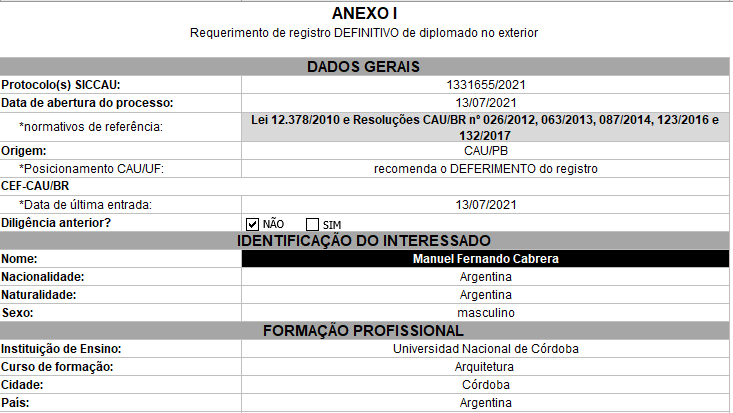 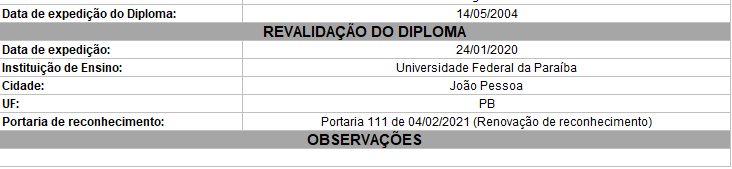 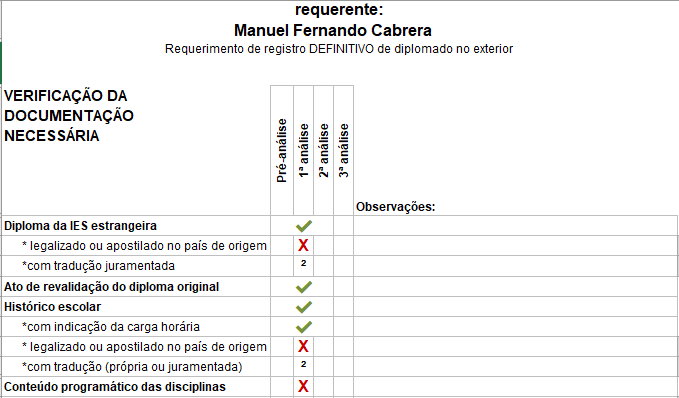 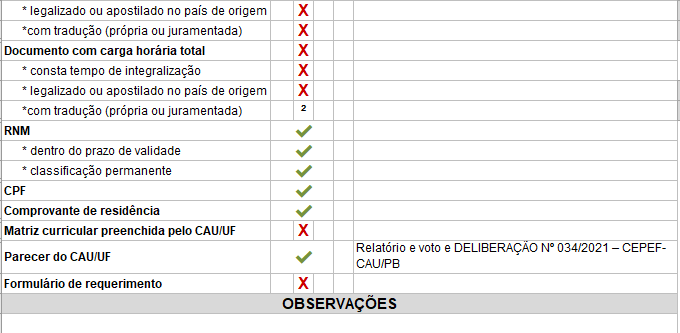 